                                        ОБЯЗАТЕЛЬСТВА ГОСТЯ О СОТРУДНИЧЕСТВЕ В С COVID-19Уважаемые гости отеля! Дополнительные меры и некоторые ограничения, установленные национальными органами, применяются в нами, чтобы обеспечить вам безопасные условия для отдыха в период пандемии COVID-19. Спасибо за Ваше понимание.- Порядок размещения ресторанов, бассейнов, пляжей и баров был изменен в соответствии с «ПЛАНОМ СОЦИАЛЬНОГО РАССТОЯНИЯ». - Блюда, которые вы выберете в ресторане "шведский стол", будут поданы на ваши блюда нашими сотрудниками. - Аппараты для дезинфекции рук установлены в туалетах, ресторанах, барах и часто используемых местах. - В помещении мини-клуба и на игровой площадке игрушки использоваться не будут. - Для исползования SPA - турецкой бани и фитнеса, Вам необходимо сделать предварительный заказ на посещение. - Цветные ящики для мусора установлены для утилизации масок, перчаток и одноразового дезинфекционного оборудования. - Гостевое посещение отеля отменено.При диагностировании у вас болезни COVID-19, вам будет предоставлено право проводить ваше лечение в изоляционных комнатах при отеле, определенных нашим учреждением в соответствии с «ПРОТОКОЛОМ ПО ЧРЕЗВЫЧАЙНОЙ СИТУАЦИИ С ИНФЕКЦИОННЫМИ ЗАБОЛЕВАНИЯМИ».Если у проживающих с вами людей, COVID-19 не обнаружен, они  так же будут переселены в отдельную изоляционную комнату.
Во время изоляции, вам не разрешат покидать комнату по любой причине. Такие ситуации как смена номера или посещение медицинского учреждения и т. д. могут быть проведены в рамках одобрения руководством отеля.Во время изоляции ваши заказы на еду, напитки и все ваши потребности будут получены по телефону и доставлены к вашей двери. Уборка помещений будет проводиться с определенной периодичностью, а не каждый день. Так как уборка комнаты будет проводиться с использованием детализированных и тяжелых химикатов, вы сначала будете переведены в другую комнату изоляции. Тем временем вам нужно будет использовать защитное снаряжение, оставленное в вашей комнате.                           МЫ ПРОСИМ ВАС ОТВЕТИТЬ НА СЛЕДУЮЩИЕ ВОПРОСЫ ДЛЯ БЕЗОПАСНОСТИ ВАС,ДРУГИХ ГОСТЕЙ И СОТРУДНИКОВ:*Cтраны и аэропорты, в которых вы были за последние 14     дней:________________________________________________________________________________________________________________________________________________________________________________У вас была болезнь COVID-19? ДА (__ ) НЕТ (__ )Обращались ли вы для подтверждения случая Covid-19 за последние 14 дней? ДА (__ ) НЕТ (__ )Есть ли у вас симптомы, такие как лихорадка, кашель, боль в горле или одышка? ДА (__ ) НЕТ (__ )Я подтверждаю, что предоставленная мной личная информация верна. ДА (__ ) НЕТ (__ )Я позволяю объекту измерять температуру моего тела с помощью тепловизора или термометра ДА (__ ) НЕТ (__ )Я согласен(а) действовать в соответствии с положениями и указаниями СОЦИАЛЬНАЯ ДИСТАНЦИЯ и использовать СРЕДСТВА ИНДИВИДУАЛЬНОЙ ЗАЩИТЫ, предлагаемые на территории. ДА (__ ) НЕТ (__ )Если у меня высокая температура или у меня проявляются симптомы COVID-19;
 Я согласен(а) на то, чтобы меня отвезли в изолятор, чтобы применить «ПРОТОКОЛ ПО ЧЕРЕЗВЫЧАЙНОЙ СИТУАЦИИ СВЯЗАННОЙ С ИНФЕКЦИОННОЙ БОЛЕЗНЬЮ» и провести свой отпуск в изолированной комнате, чтобы не рисковать здоровьем других гостей и персонала. ДА (__ ) НЕТ (__ )В случае потенциального подозрения я выражаю свое согласие на передачу моей личной информации в медицинские учреждения и государственные учреждения. ДА (__ ) НЕТ (__ )Имя и фамилия:                                                                  Имя и Фамилия Гостей,                                                  ТЕМПЕРАТУРА            Ваш возраст:                                                                          которые будут с вами проживаать.                                                 Ваш адрес проживания:                                                  1.                                                                                    Номер телефона:                                                               2.                        Дата и подпись:                                                                         3.                                                                                                                 4.                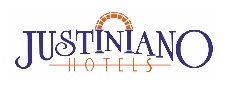 TH.04Yayın Tarihi: 10.06.2020TH.04Revizyon No: ACENTE COVID-19 UYGULAMALARIİŞBİRLİĞİ TAAHHÜDÜRevizyon Tarihi: ___.___.2020ACENTE COVID-19 UYGULAMALARIİŞBİRLİĞİ TAAHHÜDÜSayfa No: /1